Gmina Puszcza Mariańska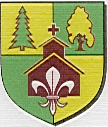 ul.  Stanisława Papczyńskiego 1                        96-330 Puszcza Mariańska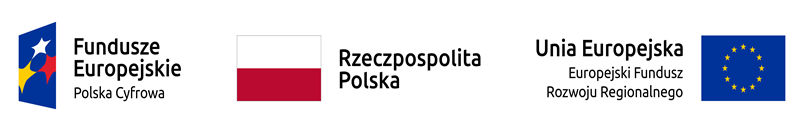 UWAGA: Oświadczenie musi zostać podpisane elektronicznym podpisem  kwalifikowanym lub elektronicznym podpisem zaufanym lub elektronicznym podpisem osobistym osoby (osób) upoważnionej do reprezentowania Wykonawcy/ Wykonawcy wspólnie ubiegającego się o zamówienie.Z.271.4.2023                                                                                                  Załącznik nr 9 do SWZ                                                                                                          Zamawiający:                                                                                            Gmina Puszcza Mariańska                                                                                            96-330 Puszcza MariańskaWykonawca:                                                                                   ul. Stanisława Papczyńskiego1 (pełna nazwa/firma, adres)…………………………………………………………………………(pełna nazwa/firma, adres, w zależności od podmiotu: NIP/PESEL, KRS/CEiDG)reprezentowany przez:…………………………………………………………………………(imię, nazwisko, stanowisko/podstawa do  reprezentacji)                                                                      WYKAZ DOSTAWPrzystępując do  postępowania o udzielenie zamówienia publicznego pn.: „Dostawa sprzętu komputerowego wraz z oprogramowaniem oraz urządzeń informatycznych dla Urzędu Gminy w Puszczy Mariańskiej w ramach projektu Cyfrowa Gmina”, składam/my następujący wykaz dostaw  wykonanych nie wcześniej niż w okresie ostatnich 3 lat przed upływem terminu składania ofert (a jeżeli okres prowadzenia działalności jest krótszy –  w tym okresie).Wykonawca zobowiązany jest wykazać, że w okresie ostatnich 3 lat przed upływem terminu składania ofert, a jeżeli okres prowadzenia działalności jest krótszy - w tym okresie, wykonał należycie co najmniej jedną dostawę sprzętu komputerowego lub/i urządzeń informatycznych o wartości co najmniej 100 000,00 zł brutto (słownie: sto tysięcy złotych 00/100).UWAGA! Zgodnie z art. 118 ust. 1 ustawy Pzp Wykonawca, może w celu potwierdzenia spełniania warunków udziału w postępowaniu lub kryteriów selekcji, w stosownych sytuacjach oraz w odniesieniu do konkretnego zamówienia, lub jego części, polegać na zdolnościach technicznych lub zawodowych lub sytuacji finansowej lub ekonomiczne podmiotów udostępniających zasoby, niezależnie od charakteru prawnego łączących go z nimi stosunków prawnych.Lp.Nazwa, rodzaj, miejsce wykonania dostawWartość zamówienia brutto PLN Data wykonania dostaw*Podmiot na rzecz, którego dostawy zostały wykonaneLp.Nazwa, rodzaj, miejsce wykonania dostawWartość zamówienia brutto PLN od (dd-mm-rrrr)                      do (dd-mm-rrrr)Podmiot na rzecz, którego dostawy zostały wykonane1.2.